Програма Днів української мови та літературиМета заходу:сприяти утвердженню української мови, піднесення її престижу серед учнівської молоді;формувати національну свідомість і людську гідність, любов до рідної землі, мови;формувати мовну культуру, розвивати мовленнєві здібності;формувати пізнавальний інтерес учнів до історії української мови та літератури, збагачувати словниковий запас;виховувати почуття патріотизму, національної гордості, шанобливе ставлення до культури і традицій українського народу.06.11.2017 р.понеділок1. 08.00. Лінійка «Відкриття тижня української мови та літератури Анонс заходів тижня»2. Виставка-конкурс стіннівок, присвячених Дню української писемності та мови.07.11.2017 р.вівторок1. Виставка-конкурс ілюстрацій до творів українських письменників.2. 13.30. Вікторина для знавців української мови та літератури «О, слово рідне, що без тебе я»Ш-11, П-11, П-12, ОК-1108.11.2017 р.Середа1. 14.00 Екскурсія до літературного музею «Апокриф, література 20-30 рр ХХ століття»09.11.2017 р.Четвер1. Святкова лінійка  до Дня української писемності «Плекайте мову».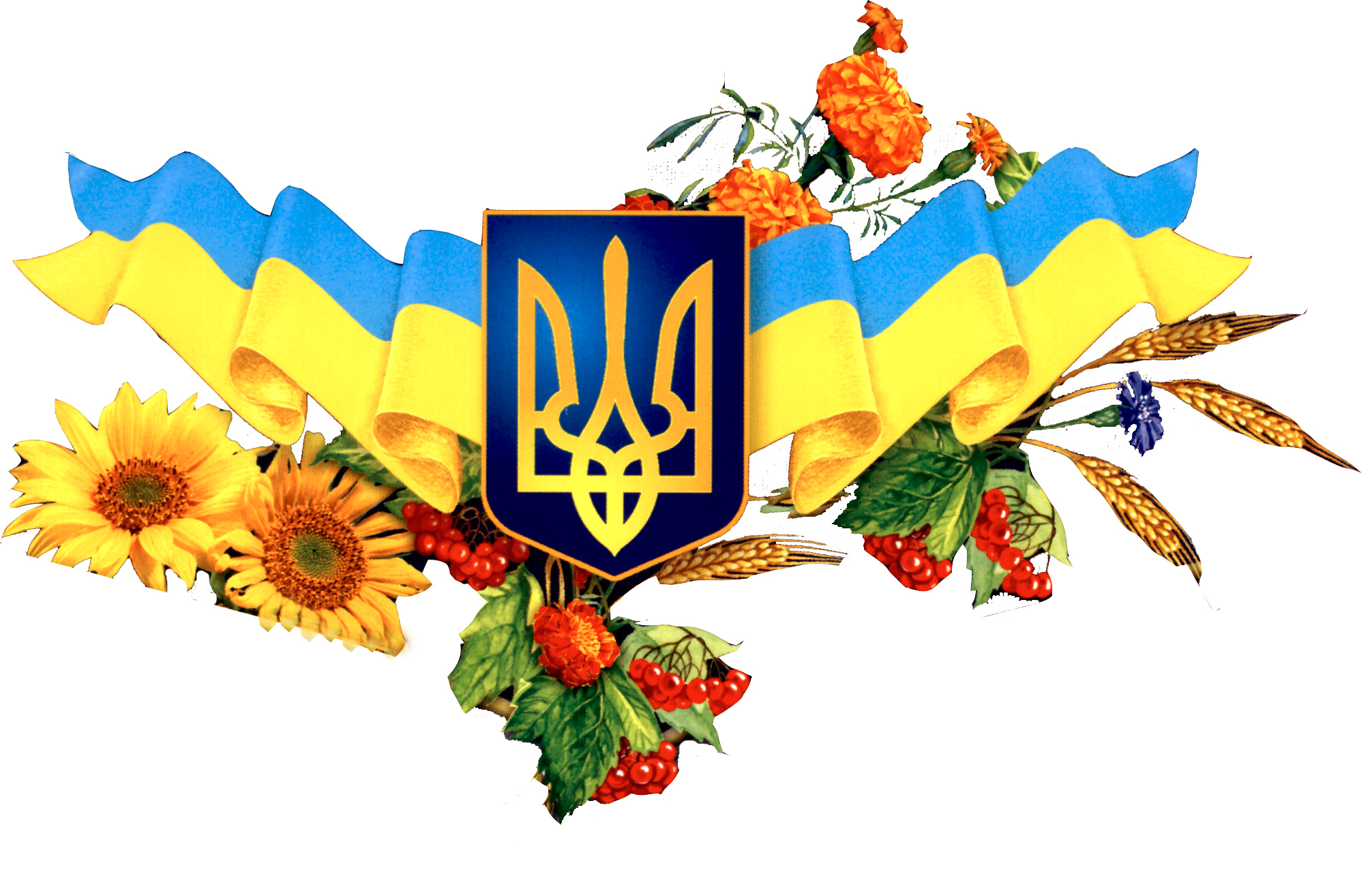 2. 11.00 Всеукраїнський диктант національної єдності.3. Флешмоб «Усі у вишиванках»10.11.2017 р.п’ятницяКонкурс ім.. Т.Г Шевченка. Конкурс учнівських творів «Мова-колиска мого народу»Конкурс «А коса у дівчини – райдуга»13.11.2017 р.понеділокФотовиставка “Щоденник тижня української мови та літератури ”2.Підбиття підсумків Днів української мови та літератури“Слова – полова. Але вогонь в одежі слова – безсмертна чудотворна фея, правдива іскра Прометея”І.Франко“Книги – кораблі думки, які мандрують хвилями часу і перевозять свій коштовний вантаж  від одного покоління до іншого.”Ф. БеконО місячне сяйво і спів солов'я,
Півонії, мальви, жоржини!
Моря бриліантів, це - мова моя,
Це - мова моєї Вкраїни.Яка у ній сила - і кличе, й сія,
Яка в ній мелодія лине
В натхнення хвилини! О мово моя,
Душа голосна України!Ти - сурми на сонці, ти - стягів гаї,
Ти - вибухів огненних повна.
Це - матері мова. Я звуки твої
Люблю, наче очі дитини...О мово вкраїнська! Хто любить її...Той любить мою Україну.В.СосюраХарківське вище  професійне училище  швейного виробництва та побутуУкраїнської інженерно-педагогічної академіїТиждень української мови та літератури«Бринить, співає рідна мова, чарує, ніжить і п’янить!»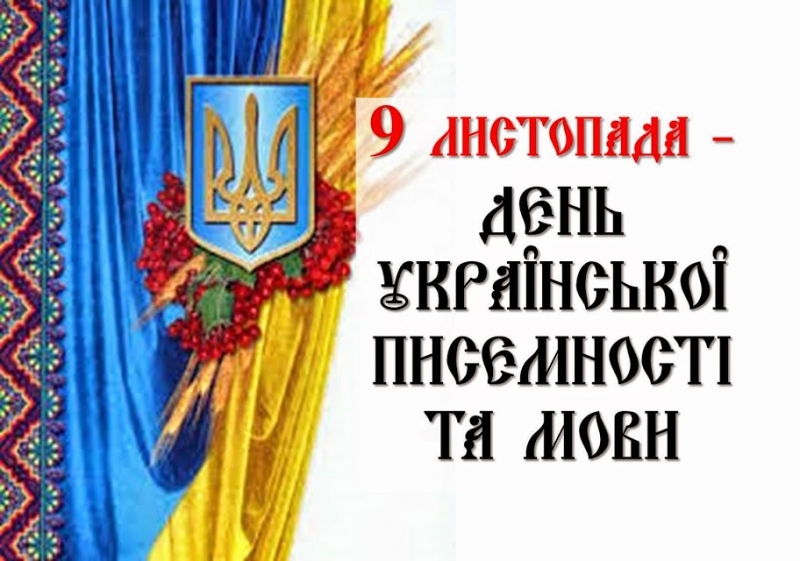 Харків – 2017 р.